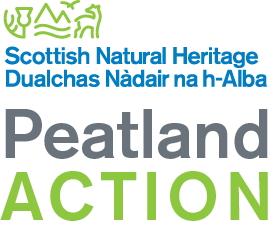 BackgroundWhere possible please provide GIS data that has been displayed on a map and submitted to Peatland Action. This will aid in management of the site and in monitoring. TemplatesTemplates in the form of shapefiles are provided, please use these where possible. Details of what these datasets should contain are given below.	dams	bare_peat	drain_gulley	restoration_areaWe intend to release all data under an Open Government Licence (http://www.nationalarchives.gov.uk/doc/open-government-licence); where possible please capture data against open datasets or use GPS tracks. GPS tracks can be submitted directly in the coordinate system they were captured in (i.e. WGS84).For further information please contact PEATLANDACTION@snh.gov.uk Column titlePA_IDGrantProj_NameMethodDateStatusDetails to includePeatland Action grant identification numberProject nameDetails of how the data was captured e.g GPS, openstreetmap, aerial imagery (provider)Date of captureBuilt/plannedColumn titlePA_IDGrantProj_NameMethodDateDetails to includePeatland Action grant identification numberProject nameDetails of how the data was captured e.g GPS, openstreetmap, aerial imagery (provider, date)Date of captureColumn titlePA_IDGrantProj_NameMethodDateDrainGullyDetails to includePeatland Action grant identification numberProject nameDetails of how the data was captured e.g GPS, openstreetmap, aerial imagery (provider, date)Date of captureDetail of feature – is it a drain (man made, often linear) or a gulley Column titlePA_IDGrantProj_NameMethodDateTypeStatusDetails to includePeatland Action grant identification numberProject nameDetails of how the data was captured e.g GPS, openstreetmap, aerial imagery (provider, date)Date of captureType of restoration area e.g. whole site outline, area of hag reprofiling, area of bunding, area of scrub/ woodland removalPlanned/ completed